RLI - What is the Rotary Leadership Institute?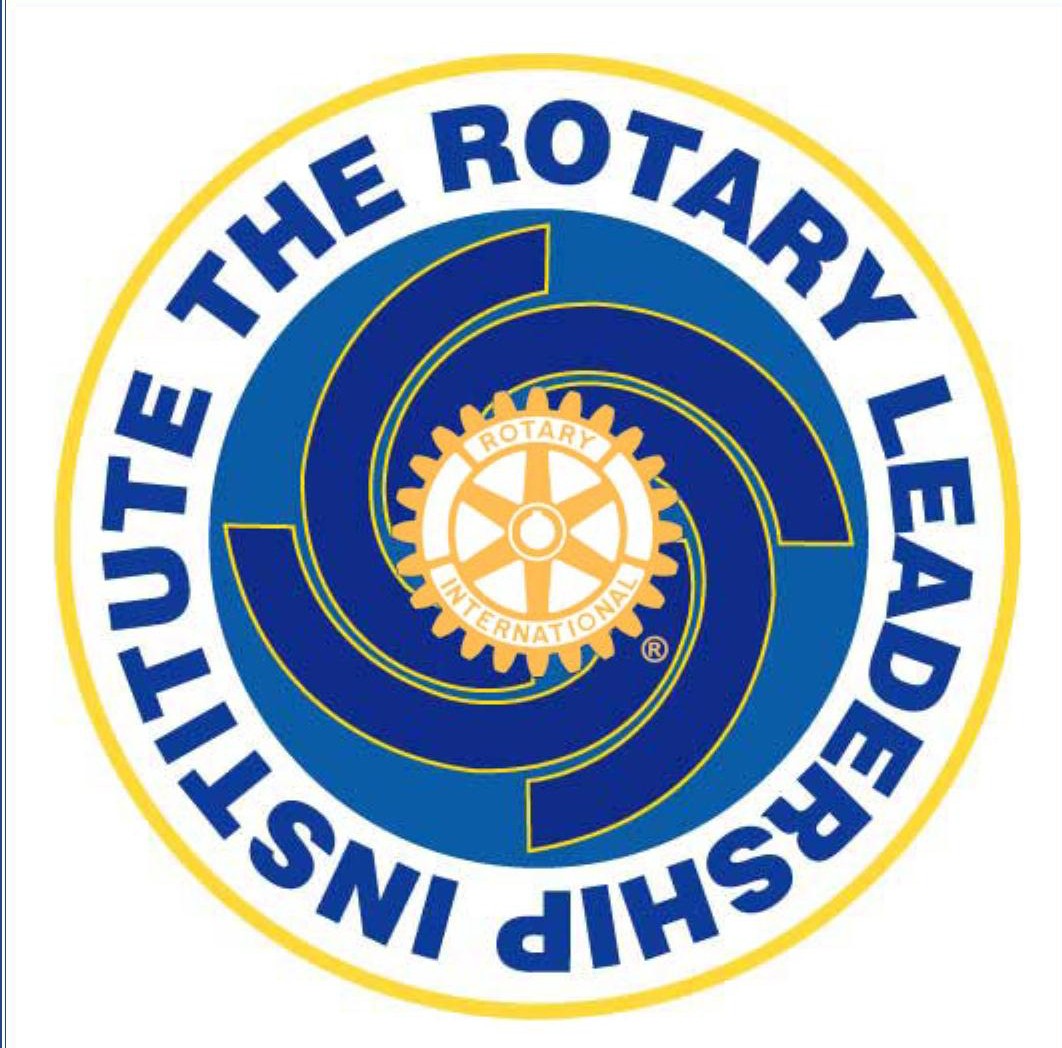 RLI is a training program established to substantially improve the Rotary knowledge and leadership skills of the future leaders of Rotary clubs and our District.Trainers are carefully selected from among Rotarians with outstanding leadership abilities and are prepared to conduct innovative and participatory course sessions. The faculty members are carefully selected by the RLI Co-Chairs for their teaching abilities.RLI courses provide as much discussion and active participation as possible and sessions are limited to 15 persons. Lectures are strictly limited. Course methods include discussion groups, role-playing, problem solving activities, project design, and media presentations.RLI is an outstanding opportunity to improve the Rotary knowledge of the club’s key people, while developing their confidence in their leadership skills. The exchange of ideas with other experienced Rotarians alone makes the courses worthwhile. These leadership skills are universal professional development tools for all careers.Rotary Club VisioningA Club Vision Facilitation is a four hour session (typically 5:00 – 9:00), or 2 (2hrs each) session virtual event, that assists key leaders and interested members of a Rotary club in achieving continuity, consistency and consensus.The facilitation session is intended for all interested Rotarians in your club—from your newest members to your most tenured. The breadth and depth of the facilitation exercise is optimized when club leaders (past, present and future) and member opinion leaders participate.A District Vision Facilitation Team (3-4) typically commits approximately 25 hours of volunteer time to each event and therefore expects:Attendance at the event by present board members, the current president, president-elect, president-elect nominee, immediate past-president, and two other past-presidents. Their collective involvement is essential up to a total of 30 participants.Participants to commit to the entire 4-hour exercise.The number of Rotarians committed to a session will be no less than 12 for smaller clubs but no more than 30 (to maintain the time schedule and allow fair and full input from all present). For clubs over 40 members, our team expects attendance to be between 25 and 30. For clubs over 80, we expect 30 members in attendance.